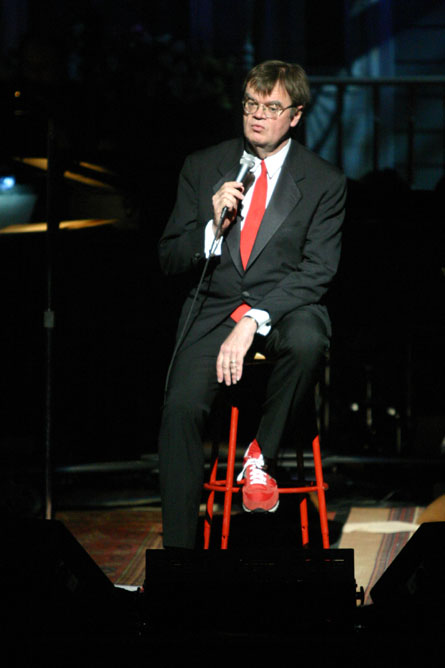 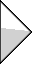 v